Science Student’s Association Meeting Attendance 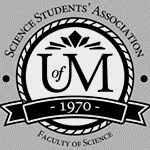 October 29th, 2019Science Student’s Association Meeting MinutesOctober 29th, 2019Called to Order: 6:08 PM
MotionsOctober 15th, 2019Position Name PresentPresident Justin LinYesVice PresidentEric VasasYesChairpersonDavid ChamberlainYesSecretaryTristan RohatynskyNo (Regrets)SenatorJaime McNichollYesSenatorKatelyn CasallaYesSenatorKristine MacalinaoYesUMSU RepresentativeBrendan ScottYesUMSU RepresentativeChloe McElheronYesUMSU RepresentativeDani StackiwNo (Regrets, Proxy: Justin Cruz)UMSU RepresentativeMatt RakarYesAccessibility RepresentativeMadison MorrowYesIndigenous Students’ RepresentativeGillian McIvorYesInternational Students’ RepresentativeJuanita GarciaYesLGBTTQ* RepresentativePendingN/AWomen’s RepresentativeEmily KaloYesTreasurerJustin CruzYesDirector of AcademicsTyler SzunYesDirector of CommunicationsSavannah SzocsYesDirector of Special EventsSerena PhillipsYesDirector of Student ServicesMrittika DebYesExecutive Assistant Dustin EricksonYesAcademic ProgrammerStuti GuptaNo (Regrets)Academic Programmer Tino DogoYesLounge ProgrammerWilliam KongYesSpecial Events ProgrammerDana SegalYesSpecial Events ProgrammerDemi AndromidasYesSpecial Events ProgrammerSelina AudinoYesStudent Services ProgrammerKanso AlakaYesStudent Services ProgrammerShelly LamYesApproval of Agenda Eric Vasas motions to approve the agenda, Chloe McElheron seconds; Motion passed. Acknowledgement to use of Treaty Land Gillian McIvor acknowledges that we are meeting on treaty land. Approval of Minutes Matt Rakar motions to approve the previous meeting minutes from the meeting held on October 15th, 2019, Eric Vasas seconds; Motion passed. Council Reports (Vice) President Justin Lin and Eric Vasas Report:By-ElectionEmily talked to her sister who expressed interest in being our CROPresident and Vice-President propose that:Moved by: Eric VasasWHEREAS the SSA is missing an LGBTTQ* RepresentativeWHEREAS the position must be filled by December by a by-election or general assemblyBE IT RESOLVED that Steph Kalo hold the responsibility of being the Chief Returning Officer (CRO) for the 2019/2020 by-election with the help of the current counsel.Seconded by: Juanita GarciaMotion Status: Motion passes, and carried unanimously Eric Vasas motions that November 20th – 22nd will be the nomination period for the by election, the 25th – 28th will be the campaign period, the 29th will be voting day. Justin Lin seconds; Motion passed and carried unanimously. Laser TagWhat day do you want to do? During reading week?November 23rd will be the date set for council bonding events At 8:00pmIdeas for SIF?Doritos Dinamitas  ----- Email to Kyra Fanning from Kelly on behalf of Doritos Dinamitas -----Hi Kyra,I was hoping to reach someone in student relations/partnerships – If I haven’t reached the correct department I would greatly appreciate it if you could direct me to the right person!I’m reaching out to you on behalf of Doritos Dinamitas – we have a Halloween program running throughout several Canadian Colleges and Universities where we are providing the new Doritos Dinamitas to your campus in time for Halloween for any Halloween programming/parties you may have running on campus or in residence.We’re not looking for anything in return – no ‘tricks’ just simply offering Doritos Dinamitas to schools as a Halloween ‘treat’! :)We would take care of all of the logistics, and just ask that you distribute amongst campus!If that Halloween timing doesn’t work for you we could schedule a date that does between October 24th – November 30th. We’re happy to be a part of any campus events during this time that you feel would work out well.Let me know if the University would be interested!  If so we can arrange a delivery of snack size bags of Doritos Dinamitas to the Winnipeg campus for you and your team to distribute where you see best fit!Looking forward to hearing back!Thanks,KellySenateNo reportUMSUChloe McElheron Reports:
UMSU Meeting October 24th, 2019:MotionsMotion 0459Be it further solved that Governance and Operations Manual Section IV, Subsection 10 be amended to include an additional clause entitled clause (k) that reads as follows:Advocating the Union’s interests as a voting ex-officio member of the Board of Trustees of the UMSU Scholarship and Bursary Fund and Endowment Fund, in conjunction with the President and Vice President Finance and Operations.Was always intended for VP Community Engagement to take over spot held by VP Student ServicesMotion Status: Motion PassedMotion 0460Be it further resolved that Susan Rogers, of Roger's Consulting, be appointed as the external consultant for the purposes defined in "External Review of Board Structure & Effectiveness – Project Overview and Request for Proposal"Where we’d like to see the union goWould better the union as a wholeSusan Rogers falls under special (funding)There have been attempts of a review in the past and variationsEvaluations of documents and bylaws, but no structural changesHas not been an external review in the past 5-7 yearsHave them take effect the 2020-2021 yearGoal to complete in this board yearBudget it is coming out of is separate from the main budget, wouldn't be “needed” for anything in the near future that could be more important Motion Status: Motion Passed
UMSU Executive Reports: UMSU President ReportPresident Jakob Sanderson reported the following:Board of Governors - months of consultation and work led by Dr. Catherine Cook and her team, the University of Manitoba will soon initiate the position of Vice-President Indigenous – more information to comePresidential search committee close to finalizing its recommendationGOTV – over 1000 pledgesUMSU VP Advocacy ReportVP Advocacy Sarah Bonner-Proulx reported the following:GOTV winners announced soonMental Health Working Group - in the process of planning a Success through Wellness 2.0 consultation (the University’s mental health and wellness plan)The strategy focuses on students, staff and faculty and identifies ways in which the UM can be more committed to overall health and wellnessFaculty association is interested in joining the consultation or having your feedback heard, go to http://umanitoba.ca/student/mentalhealth/feedback.html or please let Sarah know and she can pass along the informationUMSU VP Finance & Operations ReportVP Finance & Operations Mbuli Matshe reported the following: GPAs grand opening Thursday October 31st at 1PMStarted to work on our plans for Black history month - welcome everyone who wants to help organize the different events for black history month, if you know anyone ask them to email Mbuli: VPFO@UMSU.caUMSU VP Community Engagement ReportVP Community Engagement Kyra Fanning reported the following:Important posts to watch out for:Laverne Cox! OER Week Wellness Week Participatory Budgeting Campus Clean-UpFoodbank Fridays Foodbank Friday Schedule (Fall Term) Malpractice – SOLD OUTHoliday Hampers – Competition – Information and rules will be sent to Presidents and Senior Sticks Wellness week:November 4th –7th - there will be tabling by University groups, contests, interactive tabling with UMSU, and programmingUMSU VP Student LifeVP Student Life Jelynn Dela Cruz reported the following:The first round of CIF Town Hall meetings will be next week at the following times: Monday, October 28 Womyn’s – 4 PM @ 190 Helen Glass (Womyn’s Centre)International Students’ – 5:30 PM @ Fletcher Argue Arts Lounge2SLGBTQ+ - 7:30 PM @ 180 Helen Glass (RPM Lounge) Tuesday, October 29 Accessibility – 4 PM @ 522 University CentrePlease Note: Location will change for following:Accessibility Town Hall meetings Indigenous Students’– 5:30 PM @ Migizii AgamikPlease continue to forward your Community Rep names and e-mail addresses to vpsl@umsu.caNimbus x Student Nights Against Procrastination – of we want the snack cart to visit out spaces let her know - Wednesday (Oct. 30th) to Friday (Nov 1st)CommunicationsSavannah Szoc’s Reports:MotionSavannah Szocs proposes that: WHEREAS SSA currently has a renewable subscription to the program PicMonkey. WHEREAS the design program PicMonkey does not allow for usable customized template dimensions and it is not possible to save finished projects in a quality resolution. BE IT RESOLVED that $9.95 per month be paid ($119.40) annually OR $12.95 per month for 8 months ($103.60) for a Canva subscription that will eliminate these issues that arise when using PicMonkey. 
Reasons: It’s been found that when saving finalized projects through PicMonkey, the image saved is really blurryWe are paying upwards of $80.00 to have this subscription and it’s not very useful, the program itself works but if the final projects won’t save in a decent resolution, everything else is irrelevantSavannah will look into cancelling our PicMonkey subscription and getting a refund for the remaining portion of the yearFirst image (on left) below is through PicMonkey, and second image (on right) below is using Canva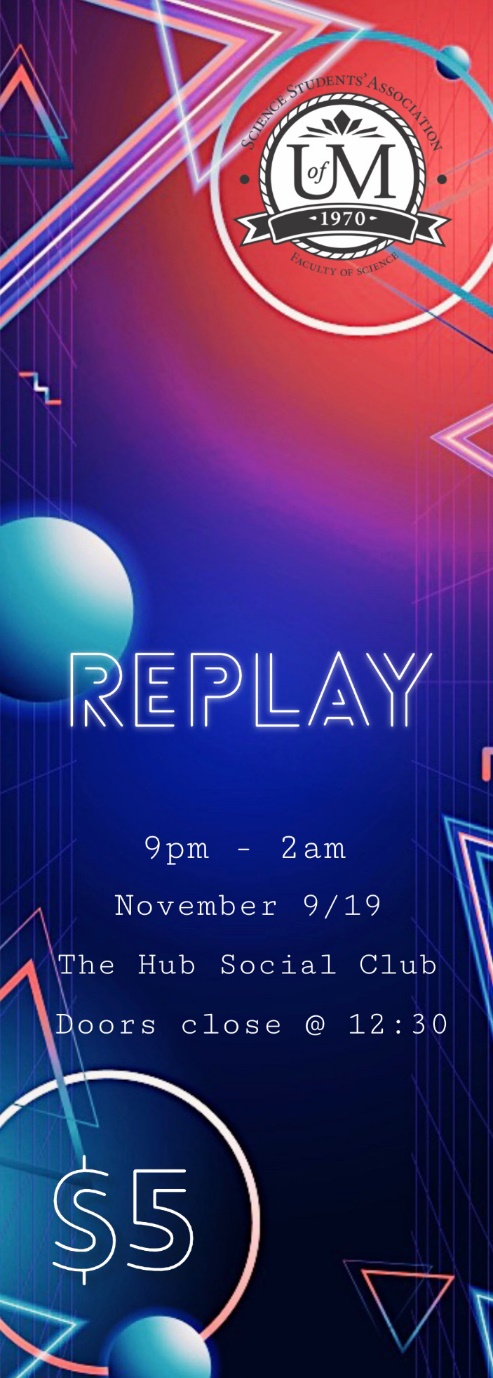 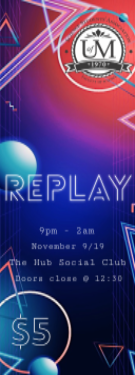 Councillor Reports Special EventsSerena Phillips Reports:Replay SocialTicket spreadsheetOnce you sell a ticket, put “sold” by ticket number in sheetPut $ from ticket in an envelope labelled “Social Ticket Money”If you are taking tickets for a friend, put your name beside the ticket numberTickets are $5Hub deposit: $230If 180 people come, we get our full deposit back, so SELL TICKETS <3Hub food: $478.40DJ: $200Prize: $25 Starbucks gift card and Hub swagNeed a float Drink Specials$3.50 shots, $4 highballs, $4.75 jager bombsTabling scheduleTOTAL: $933.40Tabling schedule: Arrive by: 9:00pm*If you need to switch slots for some reason find a replacement yourself and let us know*Science GalaRBC on April 25th, 2020Deposit: $5000Photo Booth: $2122.59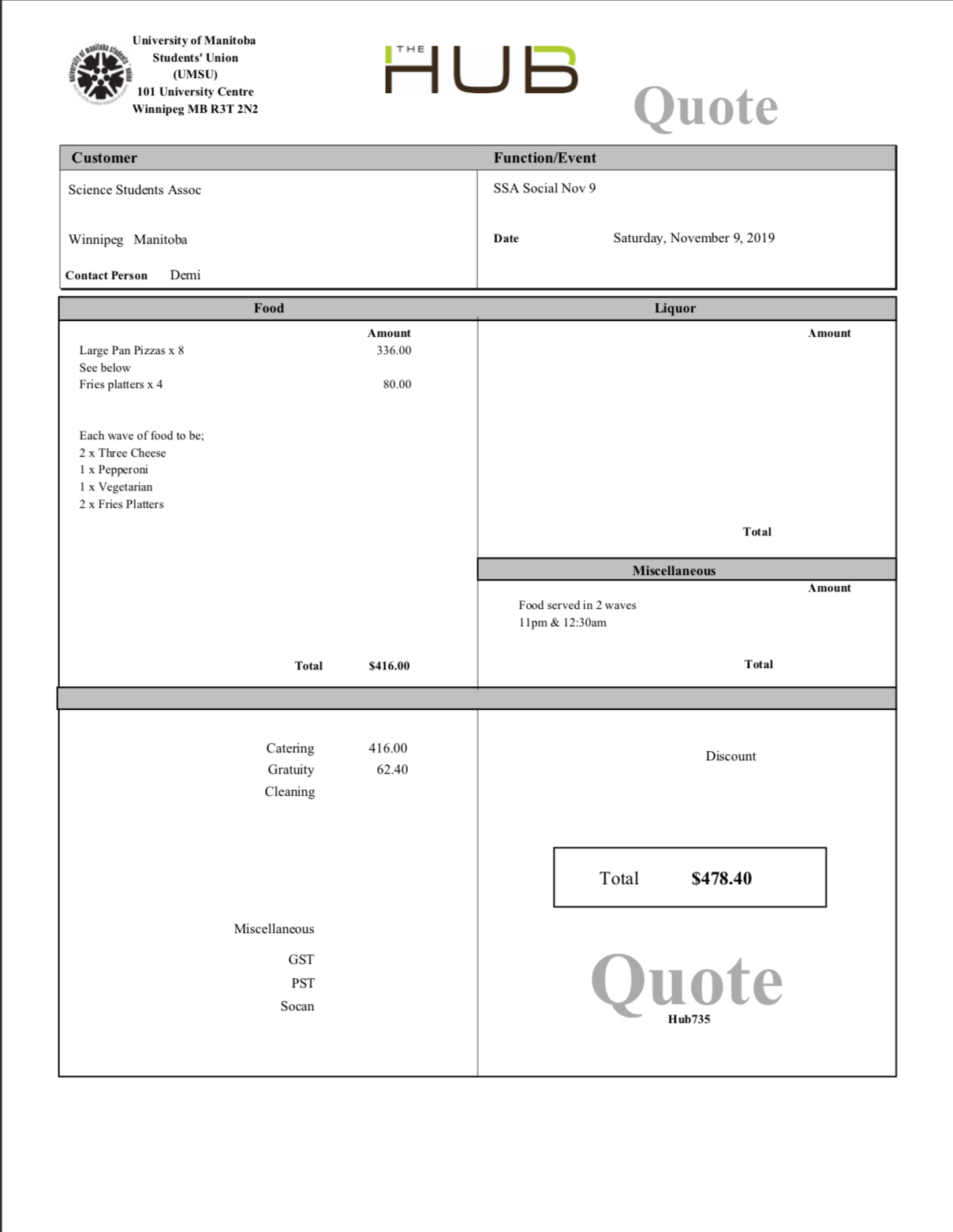 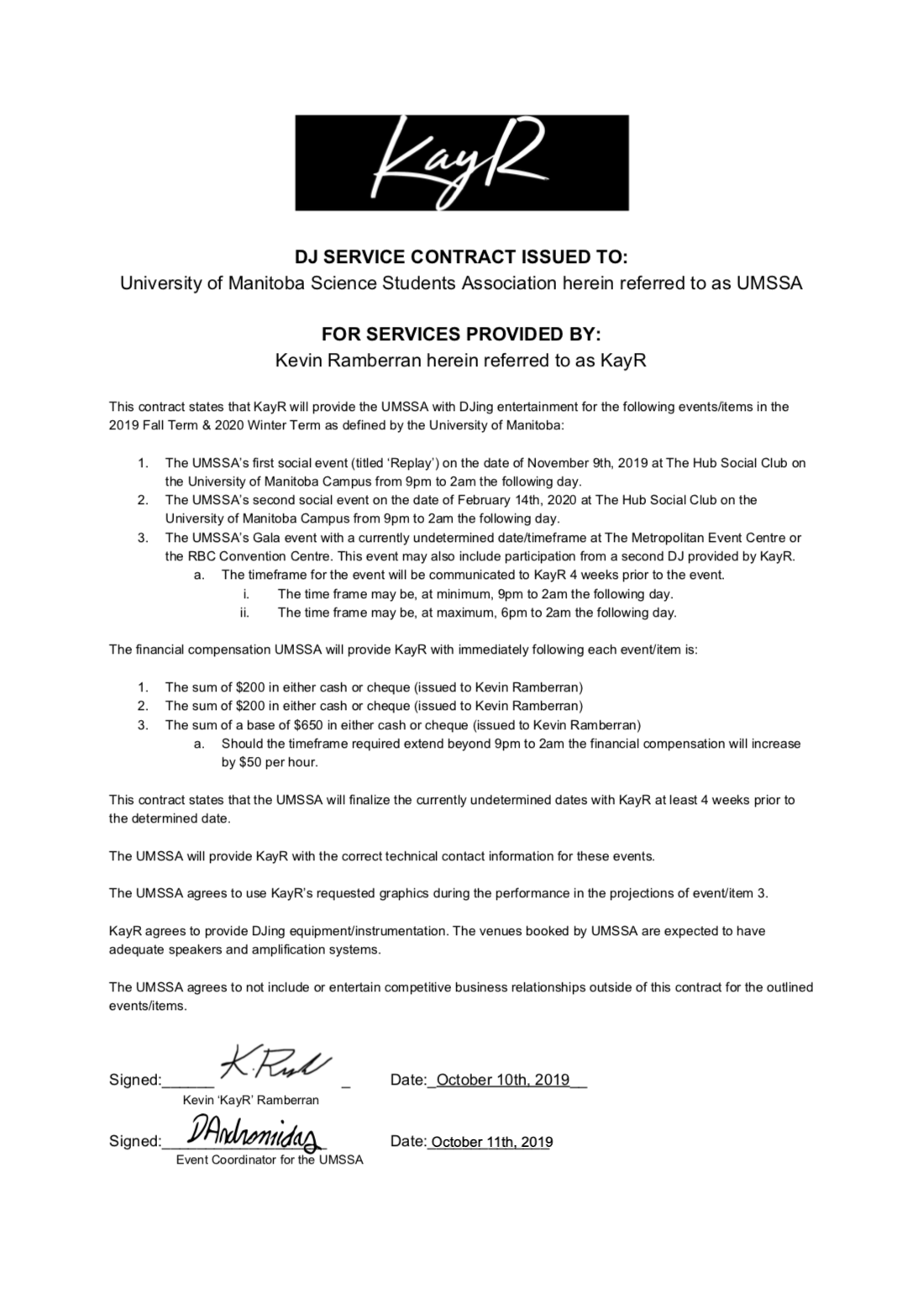 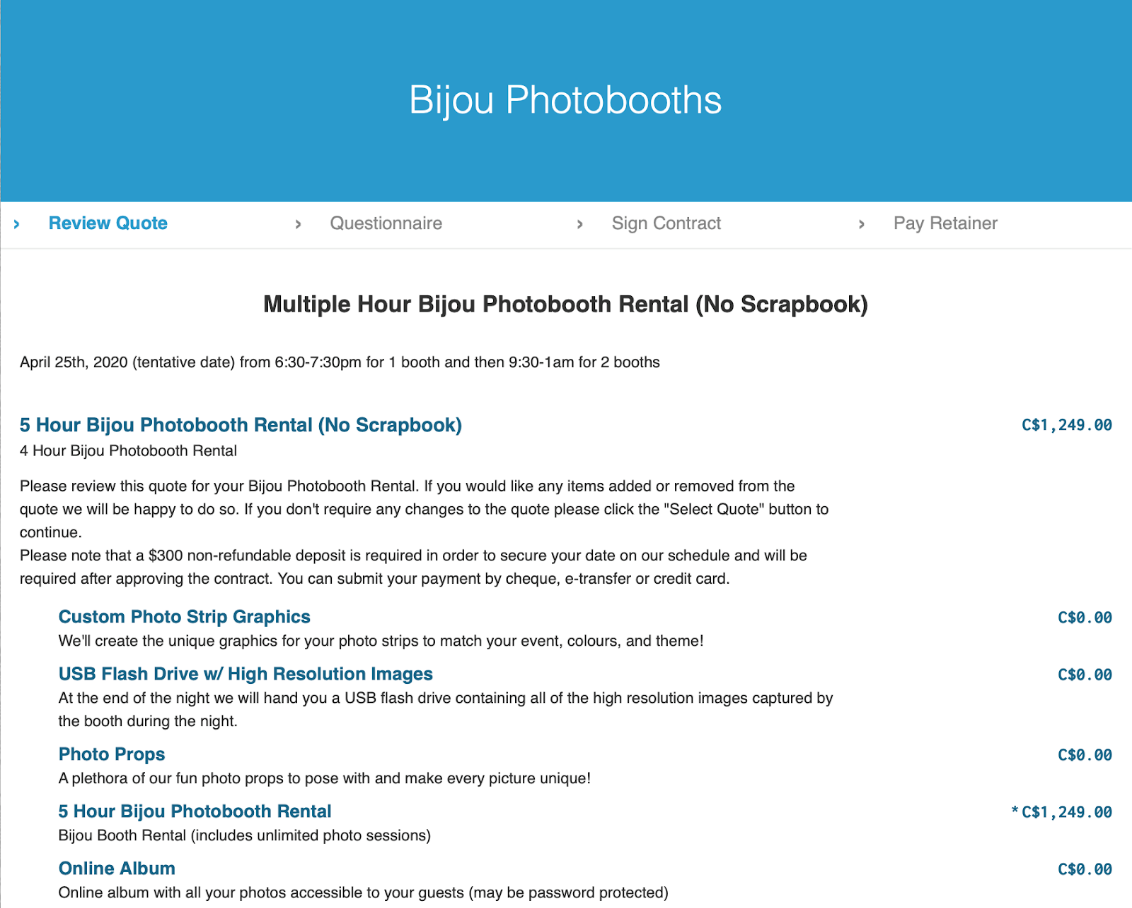 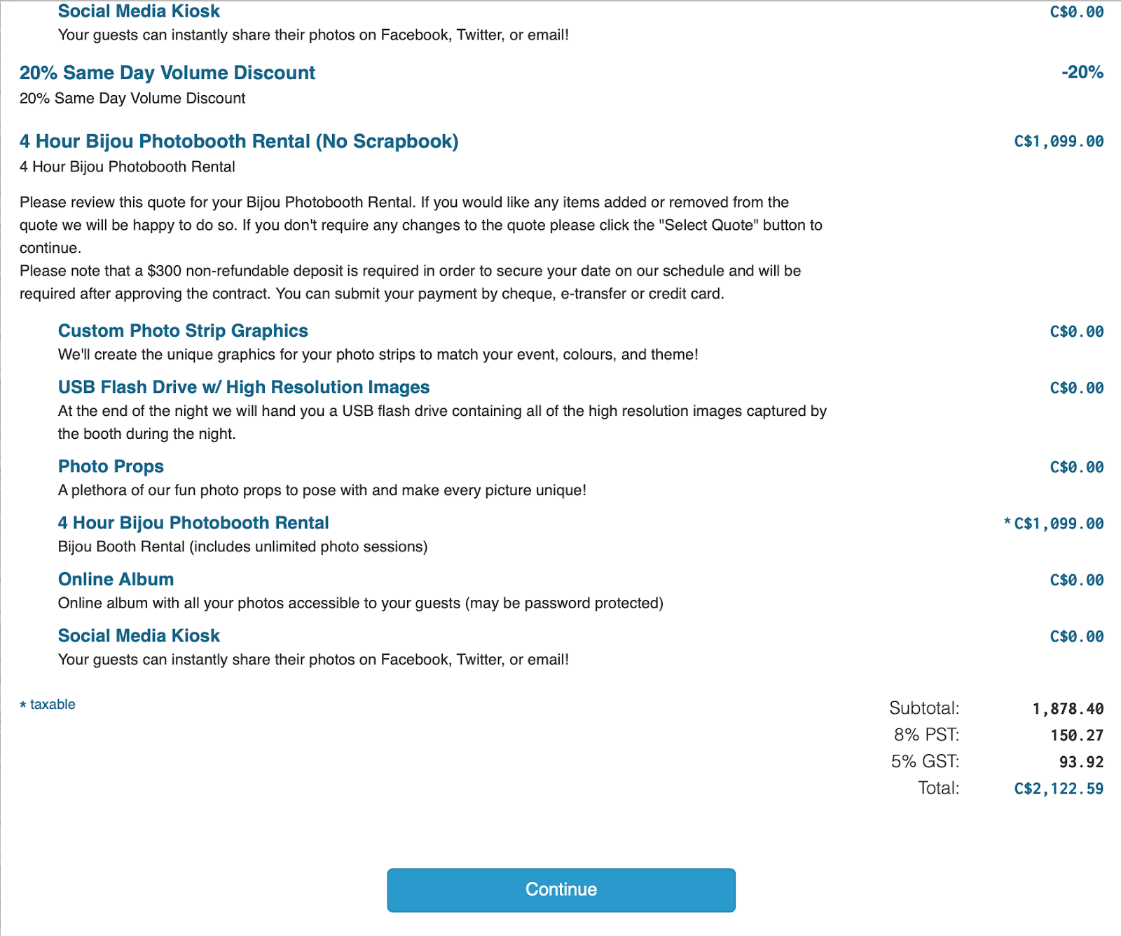 AcademicsNo report Lounge ProgrammingNo report Community RepresentativesNo report LGBTTQ*No report Women’s No report Indigenous Students ReportNo report International Students ReportNo report Student ServicesNo reportTreasurerNo report 
 Committee Reports ExecutiveJustin Lin and Eric Vasas Report: Food BudgetDiscussed the proposal by Brendan Scott to increase the council meeting food budget by $1500.This brings the total budget from $1000 to $2500 in order to provide more food options for during meetings and making it easier to accommodate the council members with dietary restrictions.Executive Committee moves to increase the food budget from $1000 to $2500. Second not needed, Motion passed. Coke Sponsorship Eric has sent an email to Coca-Cola inquiring about a possible sponsorship deal.Specific details about the sponsorship are still yet to be determined but we will provide update as they become available. SSA Research GrantPropose to council this weekMembers of the Science Students Association Council are not eligible for the research grant in order to avoid any conflict of interest.Weekly Cleaning/Office CleanupCleaning weeks are not being enforced therefore sometimes task that need to be completed are not being done. Exec will come up with a list of cleaning tasks that must be done throughout the week. This task list will be posted in the SSA office and after completing a task you must sign your name beside that task to indicate that It has been done. After almost two months in the office, no significant efforts have been made to clean and organize the office. Exec has come up with two possible ideas on how we can complete this. The list will be posted in Slack tomorrow. We can divide the office into sections and councilors will be assigned to complete one section each week.If there are any volunteers willing to help clean up the office, we can complete it in one day.SSA By-Election CROExecutive Committee moves to approve Emily’s sister, Steph Kalo, as CRO for the upcoming by-election. Second not needed, Motion passed. Ski TripExec has been discussing possible dates for the annual Asessippi (https://asessippi.com/) Ski Trip but we need input from council members about which dates would work best.Eric as well as the other members of the committee in charge or planning the Ski Trip must meet in order to organize the trip.Funding Requests Executive Committee moves to approve the recommended amounts for the following funding requests, second not needed; Motion passed:Sangeev SelvaratnamRequested: $500Exec Recommends: $150 Ceilidh SimonRequested: $47.11Exec Recommends: $47.11Jordan KrenkevichRequested: $150Exec Recommends: $150Gabrielle FontaineRequested: $200Exec Recommends: $150Full funding request applications can be found below:
----- Funding Requests from Sangeev Selvaratnam -----Name: Sangeev Selvaratnam
E-mail: selvaras@myumanitoba.ca
Funding Amount Requested: $500
Describe yourself or group/organization mandate: I’m an undergraduate student in the Department of Physics and Astronomy, and I’m in my final year. I have received the Undergraduate Research Award for the summer of 2018 and the UMSU Undergraduate Research Award for the summer of 2019. I want to present my research from the last two summers to a broader audience at the Canadian Undergraduate Physics Conference (CUPC).
Description of Event/Project: Canadian Undergraduate Physics Conference (CUPC) is an annual event organized by the Undergraduate physics students of different university every year. It is hosted by McGill University in 2019 and will be held from November 7th to 10th. Students present oral and posters presentations related to physics or astronomy during the conference and will be participating from various institutions that offer physics in Canada.
Please provide a detailed expense breakdown of where funding shall be allocated to. You may also attach a document of expenses below: Estimated Costs:

Registration fee (including accommodation): $414
Flight: $520
Taxi (to and from the airport): $80
Food (1 meal per day): $100-$120

Total: $1114-$1134

(All expenses are in CAD)List other sources of funding you have applied to (include requested or amount from other sources): Other sources of funding: Department of Physics and Astronomy: Approved ($250)
Faculty of Science: Approved ($250)
UMSU: Pending
Supervisor: PendingHow will your event accommodate or serve the Faculty of Science Students?: This is an excellent opportunity for me to represent my university, Faculty of Science and my research at a national level, and if I win any awards, it will bring the Faculty of Science more prestige, helping the students. I could also use my experience to help future students who are planning on attending similar conferences in the future as I'm an executive member of the Organization of Undergraduate Physics Students here at the University of Manitoba.
––––––––––––––––


----- Funding Request from Ceilidh Simon -----
Name: Ceilidh Simon
E-mail: simonc@myumanitoba.ca
Funding Amount Requested: $47.11
Describe yourself or group/organization mandate: Women in Computer Science is a group devoted to fostering community between people of all genders in the computer science field, supporting women in the computer science field, and encouraging interest in computer science from a young age.
Description of Event/Project: Pizza to thank members coming out to join the website committee
Please provide a detailed expense breakdown of where funding shall be allocated too. You may also attach a document of expenses below: $47.11 for Pizza
List other sources of funding you have applied to (include requested or amount from other sources): Applied for UMSU operational funding
How will your event accommodate or serve the Faculty of Science Students? The members of the website committee are Faculty of Science Students, and this will assist them in gaining new skills in web development, as well as allowing WICS to better serve our members with an up to date website.
––––––––––––––––
----- Funding Request from Jordan Krenkevich -----Name: Jordan Krenkevich
E-mail: krenkevj@myumanitoba.ca
Funding Amount Requested: $150
Describe yourself or group/organization mandate: I am an undergraduate physics student in the medical physics honours program.
Description of Event/Project: I am attending the Canadian Undergraduate Physics Conference (CUPC). This conference will give me the opportunity to present my research as well as well as see what other research is being done in my field. This conference will give me the opportunity to network and allow me to see what other university offer in terms of graduate studies.
Please provide a detailed expense breakdown of where funding shall be allocated too. You may also attach a document of expenses below: Conference: $413
Flight: $431
Other: $180List other sources of funding you have applied to (include requested or amount from other sources): Faculty of Science: $250
Department of Physics: $250
UMSU
SupervisorHow will your event accommodate or serve the Faculty of Science Students? I will promote the research going on at our institution, showing what our great institution and students are capable of doing.
––––––––––––––––----- Funding Request from Gabrielle Fontaine -----
Name: Gabrielle Fontaine
E-mail: fontai26@myumanitoba.ca
Funding Amount Requested: $200
Describe yourself or group/organization mandate: I am an undergraduate physics student in the medical physics honours program. My student number is XXXXXXX.
Description of Event/Project: I am attending the Canadian Undergraduate Physics Conference in Montreal QB, November 7-10th. The conference is aimed towards undergraduate students pursuing physics in Canada. Different talks, workshops and graduate fairs are presented for the students. The conference fee is $413 (including tax) and covers the registration fee and accommodations.
Please provide a detailed expense breakdown of where funding shall be allocated too. You may also attach a document of expenses below: Conference fee: $410
Airfare: $430
Checking bags: $60
Food: ~ $80
Taxi roundtrip: ~ $40
List other sources of funding you have applied to (include requested or amount from other sources): I have received $250 from the department of physics and $250 from the faculty of science ($500 total). I have applied to UMSU through the undergraduate travel funds form but have not heard back from them yet. My supervisor has agreed to cover the rest of the expenses if needed.
How will your event accommodate or serve the Faculty of Science Students? I will be presenting my summer & thesis work at the conference though a poster and a talk. This will educate other students across Canada on the current research opportunities at the University of Manitoba. This may help students decide what universities they want to attend for potential graduate studies.
––––––––––––––––
By-LawsNo report Other BusinessImportant Dates/NotesNo reportDismissalJustin Lin motions for dismissal at 7:06pm, Brendan Scott seconds; Motion passed. Motion Regarding: LGBTTQ* By-Election CROCategory: SSA By-ElectionsMotion: WHEREAS the SSA is missing an LGBTTQ* RepresentativeWHEREAS the position must be filled by December by a by-election or general assemblyBE IT RESOLVED that Steph Kalo hold the responsibility of being the Chief Returning Officer (CRO) for the 2019/2020 by-election with the help of the current counsel.Motion: WHEREAS the SSA is missing an LGBTTQ* RepresentativeWHEREAS the position must be filled by December by a by-election or general assemblyBE IT RESOLVED that Steph Kalo hold the responsibility of being the Chief Returning Officer (CRO) for the 2019/2020 by-election with the help of the current counsel.Status: Motion passedMoved By: Eric Vasas
Seconded By: Juanita GarciaStatus: Motion passedMoved By: Eric Vasas
Seconded By: Juanita GarciaMotion Regarding: By-Election DatesCategory: SSA By-ElectionsMotion: Motion that November 20th – 22nd will be the nomination period for the 2019/2020 by-election, the 25th – 28th will be the campaign period, and the 29th will be voting day. Motion: Motion that November 20th – 22nd will be the nomination period for the 2019/2020 by-election, the 25th – 28th will be the campaign period, and the 29th will be voting day. Status: Motion passedMoved By: Eric Vasas
Seconded By: Justin LinStatus: Motion passedMoved By: Eric Vasas
Seconded By: Justin LinMotion Regarding: Gavel for ChairpersonCategory: BudgetMotion: Motion to purchase a gavel set for the chairperson.Motion: Motion to purchase a gavel set for the chairperson.Status: 3 in favour, 8 opposed; Motion defeated.Moved By: Brendan Scott
Seconded By: Eric VasasStatus: 3 in favour, 8 opposed; Motion defeated.Moved By: Brendan Scott
Seconded By: Eric VasasMotion Regarding: Replay Social BudgetCategory: FinanceMotion: To approve a total budget of $933.40 for the Replay Social.Motion: To approve a total budget of $933.40 for the Replay Social.Status: Motion passed.Moved By: Serena Phillips
Seconded By: Eric VasasStatus: Motion passed.Moved By: Serena Phillips
Seconded By: Eric VasasMotion Regarding: Gala BudgetCategory: FinanceMotion: To approve a budget of $7122.59 for the RBC convention centre and photobooth deposits for the Gala.Motion: To approve a budget of $7122.59 for the RBC convention centre and photobooth deposits for the Gala.Status: Motion passed.Moved By: Serena Phillips
Seconded By: Eric VasasStatus: Motion passed.Moved By: Serena Phillips
Seconded By: Eric VasasMotion Regarding: Food Budget Category: FinanceMotion: To increase the food budget of $1000 to $2500 for meetings.Motion: To increase the food budget of $1000 to $2500 for meetings.Status: Motion passed.Moved By: Executive Committee
Seconded By: N/AStatus: Motion passed.Moved By: Executive Committee
Seconded By: N/AMotion Regarding: Funding RequestsCategory: FinanceMotion: To approve the recommended amounts for the proposed funding requests; see above minutes for further details.Motion: To approve the recommended amounts for the proposed funding requests; see above minutes for further details.Status: Motion passed.Moved By: Executive Committee
Seconded By: N/AStatus: Motion passed.Moved By: Executive Committee
Seconded By: N/A